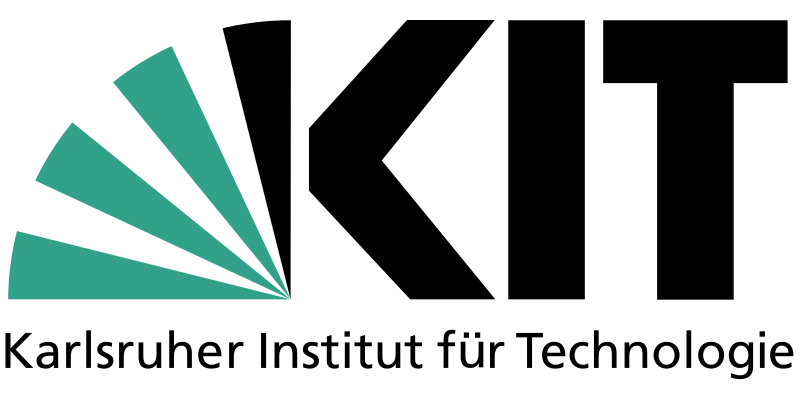 					BRIEFKOPF INSTITUT/ 							AUFGABENSTELLER ODER 						AUFGABENSTELLERIN
Bachelorarbeitfür HERRN/FRAU VORNAME/NACHNAMETITEL DER BACHELORARBEIT (DEUTSCH)TITEL DER BACHELORARBEIT (ENGLISCH)Hintergrund:(fachliche Einordnung, wissenschaftliche Herausforderung, Problembenennung)Aufgaben / geplante Arbeiten:(Eingrenzung der durchzuführenden Arbeiten / Beschreibung der anzuwendenden Methoden (Experiment, Simulation, Theorie) und Materialien, Auswertung und Diskussion der Ergebnisse)(spezifische Anforderungen zu Dokumentation und Präsentation der Arbeit)Die Ergebnisse der Untersuchungen sind in schriftlicher Form zu dokumentieren und abschließend in Form eines Vortrags zu präsentieren.Beginn der Arbeit:	DATUMAbgabe der Arbeit:	(Datum wird bei Abgabe vom Prüfungsausschuss eingetragen)Betreuer/-in:		NAME								(Unterschrift Aufgabensteller / 									Aufgabenstellerin)								Aufgabensteller / Aufgabestellerin